2° Concorso Minipresepi - Vivi il Natale 2010I  VINCITORI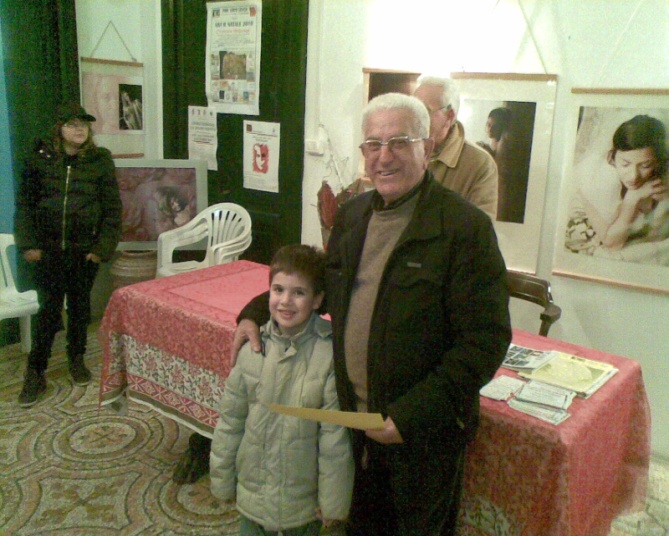 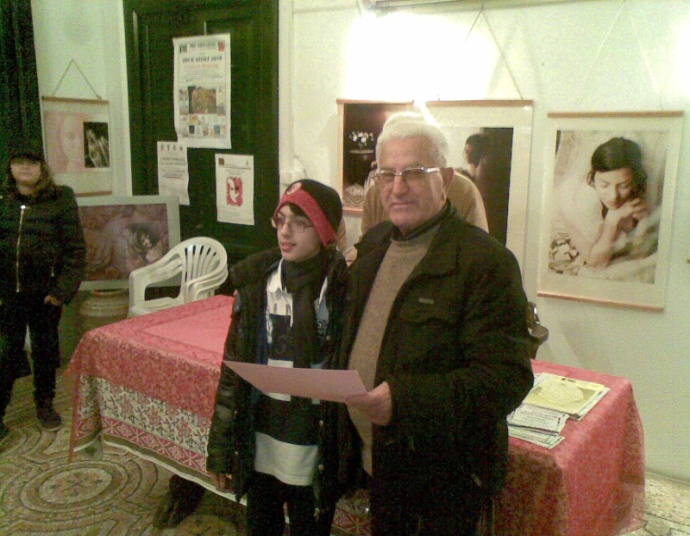                             I°  classificato                                                   2°  classificato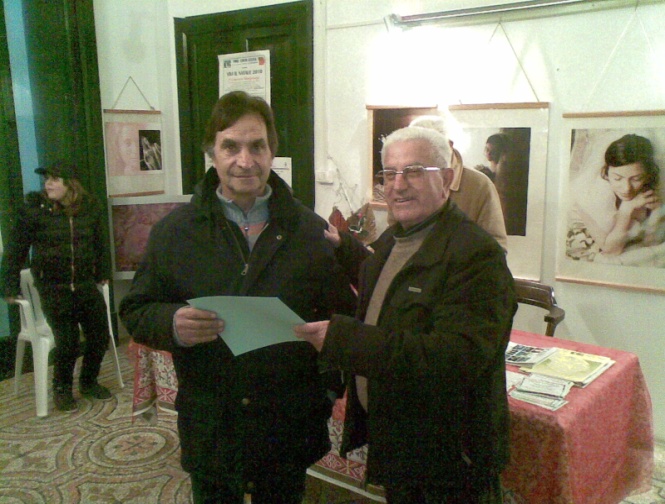 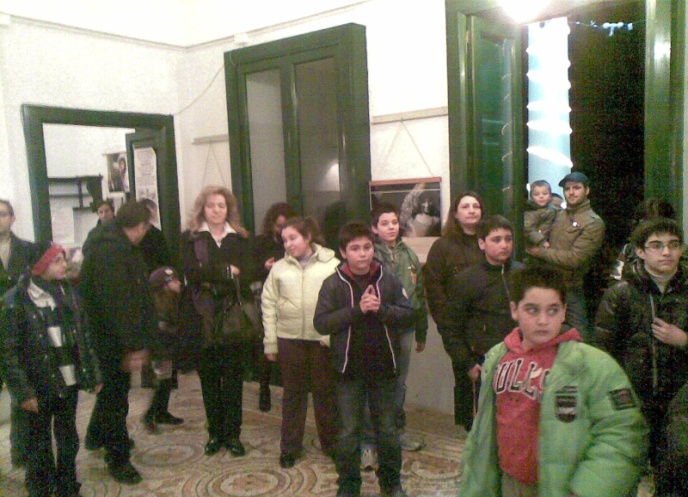                                3° classificato